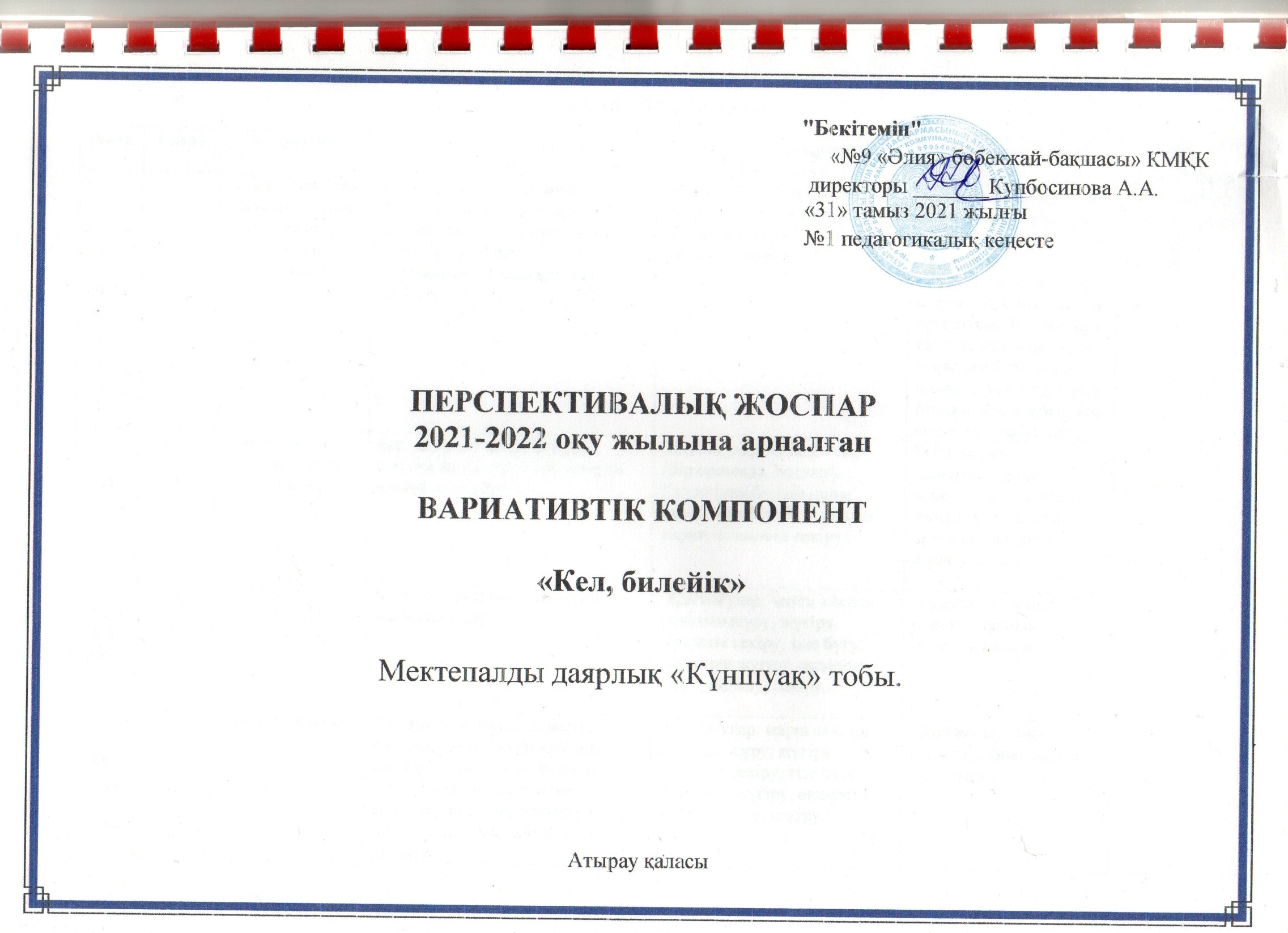 ҚЫРКҮЙЕК, 2021 жылҚАЗАН, 2021 жылҚАРАША, 2021 жылЖЕЛТОҚСАН, 2021 жылҚАҢТАР, 2022 жылАҚПАН, 2022 жылНАУРЫЗ, 2022 жылСӘУІР, 2022 жылМАМЫР, 2022 жылАптаСағат саныТақырыбыМақсатыМузыкалық-ырғақты қимылдарБи элементтеріБи репертуарыІ апта11«Хореография» ұғымы туралы түсінік беру.Поклон-сәлемдесу.2. «Сиқырлы би әлемі»1.Балаларды би сабағының ережелерімен таныстыру. Би сабағындағы форма сақтау тәртібін түсіндіру. Қарапайым би қадамдарын көрсету.2.Балаларды әр түрлі би түрлерімен таныстыру: халықтық, классикалық, ырғақты, балдық;және сол биге сай мінез-құлық ерекшеліктерімен таныстыру.Жаттығулар: марш аяқтың ұшымен жүру, жүгіру, ырғақты секіру, тізе бүгу, өкшемен жүру.1.Би қадамын алақан соғу қимылымен тіркестеу (комбинациялау), аяқты бұрып жүру.2.«Түлкілер», «Аққулар» -қадамы қол қимылымен әрекеттескен, «Аюлар» -қадамы табанды  ішке кырынан беріп жүру, «Қояндар» - секіру терең отырып қос аяқпен, қос аяқпен тұрып секіру.«Күзгі хоровод» биіІІ апта1«Музыкалық-ырғақты сезу, дамыту»Балаларды музыка екпінін, музыка фразаларын, біліктерін ажыратуды үйрету.Жаттығулар: VI позицияда секіру (бір орнында, жылжу). Галоп (шеңбердің ішіне қарап, шеңбердің сыртына қарап, жанымен секіру).1.Музыкалық шығармалардың мінезін, динамикасын ажырату.2.Такт, размер 2/4, 4/4, 3/3.3.Жоғарғы ноталарды және төменгі ноталарды қимылдар арқылы ажырату: қадамдар арқылы, алақан соғу арқылы ажырату.«Күзгі хоровод» биіІІІ апта1«Музыкалық-ырғақты сезу, дамыту»Музыка ырғағына сай билеуді қалыптастыру.Жаттығулар: марш аяқтың ұшымен жүру, жүгіру, ырғақты секіру, тізе бүгу, жанымен жүгіру, өкшемен жүру, айналу, секіру.Музыкалық жанр: полька, марш, вальс (ауызша ажырату). Полька «Күзгі хоровод» биіІV апта1«Би сызбалары»Баланы жан-жақты дамыту, баланың музыкалық қабілетін арттыру,  дұрыс дене бітімін, икемділігін, музыка және ырғақты қозғалыс арқылы шығармашылық қабілеттерін дамыту.Жаттығулар: марш аяқтың ұшымен жүру, жүгіру, ырғақты секіру, тізе бүгу, жанымен жүгіру, өкшемен жүру, айналу, секіру.«Колонна», «Бір сызық»,«Диагональ», «Жылан».«Күзгі хоровод» биіАптаСағат саныТақырыбыМақсатыМузыкалық-ырғақты қимылдарБи элементтеріБи репертуарыІ апта1«Би сызбалары»Кеңістікті бағдарлау қабілетін дамыту, баланың музыканы тыңдау, есту қабілетін дамыту, би қимылдарын музыкаға сай орындау, қимылдар арқылы бидің көңіл-күйін жеткізуді үйрету.Жаттығулар: марш аяқтың ұшымен жүру, жүгіру, ырғақты секіру, тізе бүгу, жанымен жүгіру, өкшемен жүру, айналу, секіру.Жабық шеңбер, ашық шеңбер (жарты шеңбер),шеңбердің ішіндегі шеңбер, шеңбердің ішімен, сыртымен айналу, шеңбердің бойымен жұп болып жүру.«Қолшатыр» биіІІ апта1«Алтын күз»Балалардың кеңістікте  өз еркімен қозғалуын қадағалау. Балалардың күзгі ертеңгілікке қойылған би қойылымдарымен жұмыстану.Жаттығулар: марш аяқтың ұшымен жүру, жүгіру, ырғақты секіру, тізе бүгу, жанымен жүгіру, өкшемен жүру, айналу, секіру.Қолшатырмен би               комбинациялары.Кеңістікті бағдарлауды үйрету:тіке алға (анфас);жарты айналу (профиль).«Қолшатыр» биіІІІ апта1«Классикалық би элементтері»Балаларды жан-жақты  дамыта отырып, эстетикалық тәрбие беру, әр баланың шығармашылық қабілетін анықтау.Жаттығулар: марш аяқтың ұшымен жүру, жүгіру, ырғақты секіру, тізе бүгу, жанымен жүгіру, өкшемен жүру, айналу, секіру.Аяқтың  I, II, III, VI позициялары. Қолдың  дайындық I,II,III позициялары, аяқ позицияларының  алмасуы, қол позииясының бір позициядан екінші позицияға ауысуы.«Қолшатыр» биіІV апта1«Классикалық би элементтері»Дұрыс дене бітімін қалыптастыру, аяқ -қол  бұлшықеттерінің қозғалысын дамыту.Жаттығулар: марш аяқтың ұшымен жүру, жүгіру, ырғақты секіру, тізе бүгу, жанымен жүгіру, өкшемен жүру, айналу, секіру.«Сотте» - 6 позицияда секіру бір орнында4- нүктеге қарап  секіру. «Па курри». «Қолшатыр» биіАптаСағат саныТақырыбыМақсатыМузыкалық-ырғақты қимылдарБи элементтеріБи репертуарыІ апта1«Классикалық би элементтері»Балаларды еңбексүйгіштікке , төзімділікке, тәртіпке, яғни адамгершілік қасиеттерге тәрбиелеу.Жаттығулар: марш аяқтың ұшымен жүру, жүгіру, ырғақты секіру, тізе бүгу, жанымен жүгіру, өкшемен жүру, айналу, секіру.«Сотте» - 6 позицияда секіру бір орнында 4- нүктеге қарап  секіру. «Па курри». «Кукарелла» биіІІ апта1«Әлем халықтарының биі»Балалардың биге деген құштарлық сезімдерін ояту. Балаларға  би өнері арқылы эстетикалық тәрбие беру, физиологиялық тұрғыдан қалыптастыру және рухани дамыту.Жаттығулар: марш аяқтың ұшымен жүру, жүгіру, ырғақты секіру, тізе бүгу, жанымен жүгіру, өкшемен жүру, айналу, секіру.Ырғақты секіру, қол сілку, шынтақты бүгіп, жұдырықты қысып ішке орау, аяқты тізеден бүгіп артқа лақтыру қимылдары.«Кукарелла» биіІІІ апта1«Әлем халықтарының биі»Балалардың биге деген құштарлық сезімдерін ояту. Балаларға  би өнері арқылы эстетикалық тәрбие беру, физиологиялық тұрғыдан қалыптастыру және рухани дамыту.Жаттығулар: марш аяқтың ұшымен жүру, жүгіру, ырғақты секіру, тізе бүгу, жанымен жүгіру, өкшемен жүру, айналу, секіруЫрғақты секіру, қол сілку, шынтақты бүгіп, жұдырықты қысып ішке орау, аяқтың тізеден бүгіп артқа лақтыру қимылдары.«Кукарелла» биіІV апта1«Әлем халықтарының биі»Балалардың биге деген құштарлық сезімдерін ояту. Балаларға  би өнері арқылы эстетикалық тәрбие беру, физиологиялық тұрғыдан қалыптастыру және рухани дамыту.Жаттығулар: марш аяқтың ұшымен жүру, жүгіру, ырғақты секіру, тізе бүгу, жанымен жүгіру, өкшемен жүру, айналу, секіру.Ырғақты секіру, қол сілку, шынтақты бүгіп, жұдырықты қысып ішке орау, аяқтың тізеден бүгіп артқа лақтыру қимылдары.«Кукарелла» биіАптаСағат саныТақырыбыМақсатыМузыкалық-ырғақты қимылдарБи элементтеріБи репертуарыІ апта1«Орыс халық» биіБалалардың би өнеріне деген сүйіспеншілігін арттыру.  Балаларды орыс биінің тұрмыс-салт тіршілігі мен мінез-құлық ерекшеліктерімен таныстыру.Жаттығулар: марш, аяқтың ұшымен жүру, жүгіру, ырғақты секіру, тізе бүгу, жанымен жүгіру, аяқтың өкшесімен жүру, айналу, секіру.Орыс биінің элементтері:«Шырша», «Гармошка», «Ковырялочка» , «Жерді соғу».Орысша тәжім жасау.«Валенки» биіІІ апта1«Орыс халық» биіБалалардың би өнеріне деген сүйіспеншілігін арттыру.  Балаларды орыс биінің тұрмыс-салт тіршілігі мен мінез-құлық ерекшеліктерімен таныстыру.Жаттығулар: марш, аяқтың ұшымен жүру, жүгіру, ырғақты секіру, тізе бүгу, жанымен жүгіру, аяқтың өкшесімен жүру, айналу, секіру.Орыс биінің қол қимылдары.Қол қимылы «Сөрелер».Ер балаларға арналған «Присядка» қимылы. «Валенки» биіІІІ апта1«Қош келдің, Жаңа жыл»Балаларға жаңа жылдық көңіл-күй сыйлап, жаңа жылдық би қойылымдарымен жұмыстану.Жаттығулар: марш, аяқтың ұшымен жүру, жүгіру, ырғақты секіру, тізе бүгу, жанымен жүгіру, аяқтың өкшесімен жүру, айналу, секіру.Жұптық, топтық би қимылдарын үйрету.«Валенки» биіІV апта1«Қош келдің, Жаңа жыл»Балаларға жаңа жылдық көңіл-күй сыйлап, жаңа жылдық би қойылымдарымен жұмыстану.Жаттығулар: марш, аяқтың ұшымен жүру, жүгіру, ырғақты секіру, тізе бүгу, жанымен жүгіру, аяқтың өкшесімен жүру, айналу, секіру.Би сызбаларымен жұмыстану.«Валенки» биіАптаСағат саныТақырыбыМақсатыМузыкалық-ырғақты қимылдарБи элементтеріБи репертуарыІ апта1Едендегі жаттығулар(спорттық гимнастика)Баланы жан-жақты дамыту, баланың музыкалық қабілетін арттыру, дұрыс дене бітімін, икемділігін, музыка және ырғақты қозғалыс арқылы шығармашылық қабілеттерін қалыптастыру. Жаттығулар: марш аяқтың ұшымен жүру, жүгіру, ырғақты секіру, тізе бүгу, жанымен жүгіру, өкшемен жүру, айналу,секіру«Буратино»,  «Күн», «Қыртыстар», «Көбелек» «Қайық» жаттығулары.«Ергежейлі-лер мен Ақшақарлар» биіІІ апта1Едендегі жаттығулар(спорттық гимнастика)Баланың ойлау, есте сақтау қабілеттерін арттыру, әр баланың қимылдар арқылы дамуына мүмкіндік беру. Баланы еңбексүйгіштікке дамыту.Жаттығулар: марш аяқтың ұшымен жүру, жүгіру, ырғақты секіру, тізе бүгу, жанымен жүгіру, өкшемен жүру, айналу, секіру. «Құлақты көжектер».  «Шабақтар», «Сақина», «Себетше» жаттығулары.«Ергежейлі-лер мен Ақшақарлар» биіІІІ апта1Едендегі жаттығулар(спорттық гимнастика)Баланы жан-жақты дамыту, баланың музыкалық қабілетін арттыру, сымбатты  дене бітімін қалыптастыру, икемділігін, музыка және ырғақты қозғалыс арқылы қимыл координацияларын арттыру.Жаттығулар: марш, аяқтың ұшымен жүру, жүгіру, ырғақты секіру, тізе бүгу, жанымен жүгіру, аяқтың өкшесімен жүру, айналу, секіру. Бас , иық, бел, аяқ қимылдарын орындау.«Бақалар», «Мостик», «Шпагат».«Ергежейлі-лер мен Ақшақарлар» биіІV апта1«Сюжетті билер»Баланың  ішкі дүниесін, ойын, сезімін ашуға, баланың қиялын дамытуға, әр кейіпкердің мінезін сипаттауды үйрету.Жаттығулар: марш, аяқтың ұшымен жүру, жүгіру, ырғақты секіру, тізе бүгу, жанымен жүгіру, аяқтың өкшесімен жүру, айналу, секіру. Бас, иық, бел, аяқ қимылдарын орындау.«Ергежейлілер  мен Ақшақарлар» би  қимылдарының элементтері.«Ергежейлі-лер мен Ақшақарлар» биіАптаСағат саныТақырыбыТақырыбыМақсатыМузыкалық-ырғақты қимылдарБи элементтеріБи репертуарыІ апта1«Сюжетті билер»«Сюжетті билер»Баланың сана сезімін арттыру, психологиялық дамуын жақсарту. Балаларды сюжеттік би қойылымдары арқылы достық, сүйіспеншілік деген қасиеттерге баулу.Жаттығулар: марш, аяқтың ұшымен жүру, жүгіру, ырғақты секіру, тізе бүгу, жанымен жүгіру, аяқтың өкшесімен жүру, айналу, секіру. Бас, иық, бел, аяқ қимылдарын орындау.«Ергежейлілер мен Ақшақарлар» би  қимылдарының элементтері.«Асатаяқ» биіІІ апта1«Қазақ биі»«Қазақ биі»Балалардың  мәнерлі қозғалыс , шығармашылық ойлау, ырғақ сезімін, тосын қабілетін дамытуға жәрдемдесу .Балаларды қазақтың ұлттық «Асатаяқ» аспабымен таныстыру. Балалардың ұлттық өнерге деген сүйіспеншілігін арттыру.Жаттығулар: марш, аяқтың ұшымен жүру, жүгіру, ырғақты секіру, тізе бүгу, жанымен жүгіру, аяқтың өкшесімен жүру, айналу, секіру. Бас, иық, бел, аяқ қимылдарын орындау«Асатаяқ аспабымен» би қимылдары.«Асатаяқ» биіІІІ апта1«Қазақ биі»«Қазақ биі»Балалардың шығармашылық қабілеттерін дамыту. Балалардың әдемілікке , құштарлыққа деген сезімін арттыру,  эстетикалық құндылыққа тәрбиелеу.Жаттығулар: марш, аяқтың ұшымен жүру, жүгіру, ырғақты секіру, тізе бүгу, жанымен жүгіру, аяқтың өкшесімен жүру, айналу, секіру. Бас, иық, бел, аяқ қимылдарын орындау«Асатаяқ аспабымен» би қимылдары.«Асатаяқ» биіІV апта11РитмикалықжаттығуларБалалардың шығармашылық қабілеттерін дамыту. Балалардың әдемілікке , құштарлыққа деген сезімін арттыру, эстетикалық құндылыққа тәрбиелеу.Жаттығулар: марш, аяқтың ұшымен жүру, жүгіру, ырғақты секіру, тізе бүгу, жанымен жүгіру, аяқтың өкшесімен жүру, айналу, секіру қимылдарын орындауГүл доғаларымен жаттығулар үйрету.«Асатаяқ» биіАптаСағат саныТақырыбыМақсатыМузыкалық-ырғақты қимылдарБи элементтеріБи репертуарыІ апта1РитмикалықжаттығуларБалалардың би өнеріндегі шығармашылық қабілеттерін арттыру. Балалардың эстетикалық қабілеттерін дамыту.Жаттығулар: марш, аяқтың ұшымен жүру, жүгіру, ырғақты секіру, тізе бүгу, жанымен жүгіру, аяқтың өкшесімен жүру, айналу, секіру. Бас, иық, бел, аяқ қимылдарын орындау.Гүл доғаларымен жаттығулар үйрету.«Гүлдер» биіІІ апта18 наурыз ертеңгілігіне дайындықБалаларға Аналар мейрамы туралы түсінік беру. Би қойылымдарын өз бетінше орындату.Жаттығулар: марш, аяқтың ұшымен жүру, жүгіру, ырғақты секіру, тізе бүгу, жанымен жүгіру, аяқтың өкшесімен жүру, айналу, секіру. Бас, иық, бел, аяқ қимылдарын орындау.Би қойылымдарын өз бетінше орындау.«Гүлдер» биіІІІ апта122 Наурыз ертеңгілігіне дайындықБалаларға қазақтың салт-дәстүрлері туралы мағлұмат беру, ұлттық Наурыз мейрамы туралы, оның ерекшеліктері туралы түсінік беру.Жаттығулар: марш, аяқтың ұшымен жүру, жүгіру, ырғақты секіру, тізе бүгу, жанымен жүгіру, аяқтың өкшесімен жүру, айналу, секіру. Бас, иық, бел, аяқ қимылдарын орындау. «Асатаяқ » биін қайталау.«Гүлдер» биіІV апта1«Қазақтың ұлттық ойындары» Балаларға қуаныш әкелу. Ұлттық, тұрмыс салт-дәстүрлер туралы әсерлерін толықтыру. Ептілікті, шапшаңдықты, төзімділікті дамыту. Ұжым мақсат әрекетіне бағыну дағдысын, назар ықыласын дамыту. Бір-біріне құрмет, жеңуге  ұмтылысты дамыту. Ой-өрісін, жадың дамытып, әрекет үйлесімін жетілдіру.Жаттығулар: марш, аяқтың ұшымен жүру, жүгіру, ырғақты секіру, тізе бүгу, жанымен жүгіру, аяқтың өкшесімен жүру, айналу, секіру. Бас,иық, бел, аяқ қимылдарын орындау«Киіз үй».«Теңге алу»«Қыз қуу»«Ат жарыс»«Гүлдер» биіАптаСағат саныТақырыбыМақсатыМузыкалық-ырғақты қимылдарБи элементтеріБи репертуарыІ апта1«Балдық билер»Балаларды «балдық билердің» шығу тарихымен таныстыру. Полька биінің негіздерін үйрету.Жаттығулар: марш, аяқтың ұшымен жүру, жүгіру, ырғақты секіру, тізе бүгу, жанымен жүгіру, аяқтың өкшесімен жүру, айналу, секіру. Бас, иық, бел, аяқ қимылдарын біркелкі орындау.Полька қадамының негіздері:- тізені бүгіп секіру,- полька қадамы, жанымен секіру.- полька биіндегі ұл-мен қыздың қол қимылдары.«Полька» биіІІ апта1«Балдық билер»Балалардың  өз сезімін, эмоциясын ырғақты би арқылы бейнелеп, қоршаған ортаға жеткізуге көмектесу, ырғақты би қимылы арқылы баланы жігерлендіру, рухани бейнесін қалыптастыру.Жаттығулар: марш, аяқтың ұшымен жүру, жүгіру, ырғақты секіру, тізе бүгу, жанымен жүгіру, аяқтың өкшесімен жүру, айналу, секіру. Бас, иық, бел, аяқ қимылдарын біркелкі орындау. Полька қадамының негіздерін қайталау:- тізені бүгіп секіру;- полька қадамы, жанымен секіру;- полька биіндегі ұл-мен қыздың қол қимылдары.«Полька» биіІІІ апта1«Балдық      билер»Балаларды «Вальс» биінің ырғақтарымен таныстыру. Балаларға «Вальс» биінің негіздерін үйрету.Жаттығулар: марш, аяқтың ұшымен жүру, жүгіру, ырғақты секіру, тізе бүгу, жанымен жүгіру, аяқтың өкшесімен жүру, айналу, секіру. Бас, иық, бел, аяқ қимылдарын біркелкі орындау. - Қол, дене, бас қимылдары;- «Вальс»  биінің поклоны:а) қыздар үшін,б) ер балалар үшін;- жұптық поклон;- теңселу.«Полька» биіІV апта1«Балдық билер»Балаларды музыка тыңдауға, ырғақты сезініп мәнерлі қимыл-қозғалыс жасай білуге тәрбиелеп, дене бітімінің сымбатты болып өсуіне икемдеу.Жаттығулар: марш, аяқтың ұшымен жүру, жүгіру, ырғақты секіру, тізе бүгу, жанымен жүгіру, аяқтың өкшесімен жүру, айналу, секіру. Бас, иық, бел, аяқ қимылдарын біркелкі орындау.Қайталау:- Қол, дене, бас қимылдары;- «Вальс»  биінің поклоны:а) қыздар үшін,б) ер балалар үшін;- жұптық поклон;- теңселу.«Полька» биіАптаСағат саныТақырыбы МақсатыМузыкалық-ырғақты қимылдарБи элементтеріБи репертуа-рыІ апта1«Классикалық би элементтері»«Классикалық» биінің   қимылын есте сақтаулары бойынша қайталау. Музыканы есте сақтай отырып, қимыл қозғалыстарын әдемі,  жеңіл орындай білуге дағдыландыру.Жаттығулар: марш, аяқтың ұшымен жүру, жүгіру, ырғақты секіру, тізе бүгу, жанымен жүгіру, аяқтың өкшесімен жүру, айналу, секіру.Балаларға классикалық аяқ-қол би позицияларын есте сақтаулары бойынша қайталату.«Қоштасу вальсі»ІІ апта1Жыл бойы үйренген билерді қайталау:«Гүлдер»,«Кукарелла», «Вальс»,«Асатаяқ» биіБалаларды әуенге сай көңілді, еркін билеуін қадағалау, дене қозғалысының әуенге сай болуын қадағалау.Жаттығулар: марш, аяқтың ұшымен жүру, жүгіру, ырғақты секіру, тізе бүгу, жанымен жүгіру, аяқтың өкшесімен жүру, айналу, секіру.1.«Гүлдер»биінің қимылдары2. «Кукарелла» биінің қол-аяқ қимылдарын қайталау.«Қоштасу вальсі»ІІІ апта1«Қош бол, балабақша» ертеңгілігінедайындықӨтілген бидің қимылдарын еске түсіріп, әуенмен байланыстыру. Балалардың қимыл-қозғалыстарын дамытып, шапшаңдыққа, нақтылыққа тәрбиелеу. Биге деген құштарлықтарын, қызығушылықтарын ояту.Жаттығулар: марш, аяқтың ұшымен жүру, жүгіру, ырғақты секіру, тізе бүгу, жанымен жүгіру, аяқтың өкшесімен жүру, айналу, секіру.«Вальс»,  «Асатаяқ» билерінің қимылдарын қайталау.«Қоштасу вальсі»ІV-апта1«Қош бол, балабақша» ертеңгілігінедайындық «Классикалық» биінің   қимылын есте сақтаулары бойынша қайталау. Музыканы есте сақтай отырып, қимыл қозғалыстарын әдемі,  жеңіл орындай білуге дағдыландыру.Жаттығулар: марш, аяқтың ұшымен жүру, жүгіру, ырғақты секіру, тізе бүгу, жанымен жүгіру, аяқтың өкшесімен жүру, айналу, секіру.«Гүлдер» биі«Кукарелла» биі«Вальс» биі«Асатаяқ» билерін қайталау.«Қоштасу вальсі»